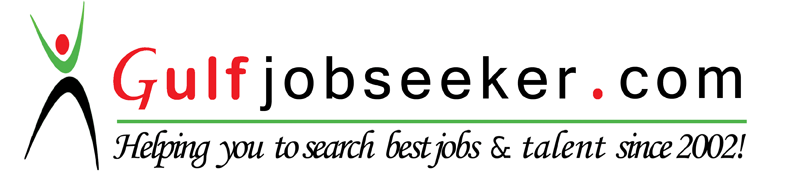 Contact HR Consultant for CV No: 311388E-mail: response@gulfjobseekers.comWebsite: http://www.gulfjobseeker.com/employer/cvdatabasepaid.php         Seeking a growth oriented career by working with a system oriented organization to utilize my knowledge and skills for the benefit of the organization with opportunity for personal advancement.Ability to quickly grasp and apply the new knowledge and concepts that I learnedEasy and quick adaptability to new environment teams and people.Excellent communication skillEasy problem solving skillFlexible and dependable in all aspect of work that I will be into.Multi-tasking in a fast environment, proficient in telephone conversations, customer service and adapt Computer skillsFast learner and competent with the workSeptember 10 2014 to presentEntrecote Café de ParisSouq at Quryat Alberi, Shangri-La HotelAbu Dhabi, United Arab EmiratesCustomer Service Associate Perfect customer service and ensure that all assignment is done on time.Communicate effectively with staff and customersReacted to change productively and handle other tasks assignedHandle with the bill paymentsTake inventory every end of the month.Completed S.S.L.C from S.D.P.H.S Dharmathadka under Board of Kerala in 2010Completed Higher Secondary from G.H.S.S Paivalike under Board of higher secondary examination Kerala in 2012.EnglishHindiMalayalamBasic ArabicCareer ObjectiveProfessional SkillsWork ExperienceDuties and ResponsibilitiesQualificationLanguages Known